ООО «Калининградский   Керамзитовый Завод»  Прайс – Лист тел. 39-14-13       тел. 76-61-91. Калининград ул. Железнодорожная 5Б  keramzit399@mail.ru    01.02.2023 г.Въезд со стороны ул. Киевской (АВТОВОКЗАЛ)ориентир ЗАВОД ЖБИ - 2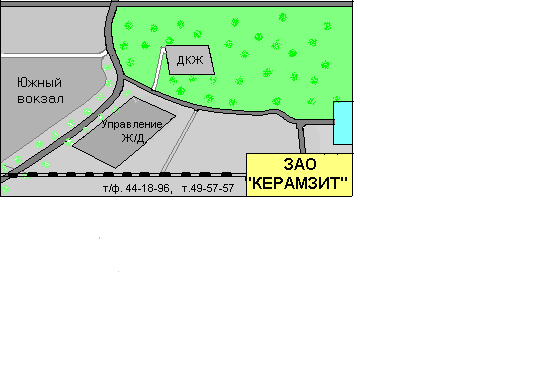 Наименование продукцииХар - киЦена (руб.) шт.Цена (руб.)  м3эскизБЛОК     КЕРАМЗИТОБЕТОННЫЙ СТЕНОВОЙ 290*390*188  КБС–ПР-4Б – 39 –М35 -F100-Д1100ГОСТ  33126-2014СК –041908100БЛОК     КЕРАМЗИТОБЕТОННЫЙ СТЕНОВОЙ 290*390*188  КБС–ПР-4Б – 39 –М35 -F100-Д1100ГОСТ  33126-201443 шт/м31908100БЛОК     КЕРАМЗИТОБЕТОННЫЙ СТЕНОВОЙ 290*390*188  КБС–ПР-4Б – 39 –М35 -F100-Д1100ГОСТ  33126-201412,5 шт/м21908100БЛОК     КЕРАМЗИТОБЕТОННЫЙ СТЕНОВОЙ 290*390*188  КБС–ПР-4Б – 39 –М35 -F100-Д1100ГОСТ  33126-201417 кг/шт1908100БЛОК     КЕРАМЗИТОБЕТОННЫЙ СТЕНОВОЙ 290*390*188  КБС–ПР-4Б – 39 –М35 -F100-Д1100ГОСТ  33126-2014на поддоне 661908100БЛОККЕРАМЗИТОБЕТОННЫЙСТЕНОВОЙ ПОЛНОТЕЛЫЙ190*390*188 КБС – П4-39-М50-F100-Д1100   ГОСТ 33126-2014СК - П1408900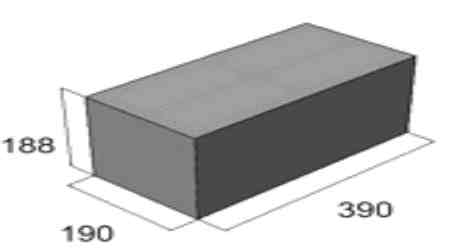 БЛОККЕРАМЗИТОБЕТОННЫЙСТЕНОВОЙ ПОЛНОТЕЛЫЙ190*390*188 КБС – П4-39-М50-F100-Д1100   ГОСТ 33126-201464 шт/м31408900БЛОККЕРАМЗИТОБЕТОННЫЙСТЕНОВОЙ ПОЛНОТЕЛЫЙ190*390*188 КБС – П4-39-М50-F100-Д1100   ГОСТ 33126-201412,5 шт/м21408900БЛОККЕРАМЗИТОБЕТОННЫЙСТЕНОВОЙ ПОЛНОТЕЛЫЙ190*390*188 КБС – П4-39-М50-F100-Д1100   ГОСТ 33126-201416 кг/шт1408900БЛОККЕРАМЗИТОБЕТОННЫЙСТЕНОВОЙ ПОЛНОТЕЛЫЙ190*390*188 КБС – П4-39-М50-F100-Д1100   ГОСТ 33126-2014на поддоне 721408900БЛОККЕРАМЗИТОБЕТОННЫЙСТЕНОВОЙ 190*390*188КБС–ПС3–39 - М35– F100-Д1100 ГОСТ 33126-2014СК – 031308300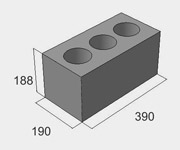 БЛОККЕРАМЗИТОБЕТОННЫЙСТЕНОВОЙ 190*390*188КБС–ПС3–39 - М35– F100-Д1100 ГОСТ 33126-201464 шт/м31308300БЛОККЕРАМЗИТОБЕТОННЫЙСТЕНОВОЙ 190*390*188КБС–ПС3–39 - М35– F100-Д1100 ГОСТ 33126-201412,5 шт/м21308300БЛОККЕРАМЗИТОБЕТОННЫЙСТЕНОВОЙ 190*390*188КБС–ПС3–39 - М35– F100-Д1100 ГОСТ 33126-201413 кг/шт1308300БЛОККЕРАМЗИТОБЕТОННЫЙСТЕНОВОЙ 190*390*188КБС–ПС3–39 - М35– F100-Д1100 ГОСТ 33126-2014на поддоне 721308300ПЕРЕГОРОДКА КЕРАМЗИТОБЕТОННАЯСТЕНОВАЯ120*390*188КБП-ПС2-39-М35-F100- Д1100      ГОСТ 33126-2014СК – 02909300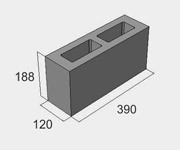 ПЕРЕГОРОДКА КЕРАМЗИТОБЕТОННАЯСТЕНОВАЯ120*390*188КБП-ПС2-39-М35-F100- Д1100      ГОСТ 33126-2014104 шт/м3909300ПЕРЕГОРОДКА КЕРАМЗИТОБЕТОННАЯСТЕНОВАЯ120*390*188КБП-ПС2-39-М35-F100- Д1100      ГОСТ 33126-201412,5 шт/м2909300ПЕРЕГОРОДКА КЕРАМЗИТОБЕТОННАЯСТЕНОВАЯ120*390*188КБП-ПС2-39-М35-F100- Д1100      ГОСТ 33126-20147 кг/шт909300ПЕРЕГОРОДКА КЕРАМЗИТОБЕТОННАЯСТЕНОВАЯ120*390*188КБП-ПС2-39-М35-F100- Д1100      ГОСТ 33126-2014на поддоне 120909300ПЕРЕГОРОДКА КЕРАМЗИТОБЕТОННАЯСТЕНОВАЯ  ПОЛНОТЕЛЫЙ120*390*188КБП-П-39-М50-F100- Д1100  ГОСТ 33126-2014СК - ПП959800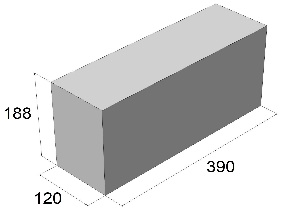 ПЕРЕГОРОДКА КЕРАМЗИТОБЕТОННАЯСТЕНОВАЯ  ПОЛНОТЕЛЫЙ120*390*188КБП-П-39-М50-F100- Д1100  ГОСТ 33126-2014104 шт/м3959800ПЕРЕГОРОДКА КЕРАМЗИТОБЕТОННАЯСТЕНОВАЯ  ПОЛНОТЕЛЫЙ120*390*188КБП-П-39-М50-F100- Д1100  ГОСТ 33126-201412,5 шт/м2959800ПЕРЕГОРОДКА КЕРАМЗИТОБЕТОННАЯСТЕНОВАЯ  ПОЛНОТЕЛЫЙ120*390*188КБП-П-39-М50-F100- Д1100  ГОСТ 33126-201410 кг/шт959800ПЕРЕГОРОДКА КЕРАМЗИТОБЕТОННАЯСТЕНОВАЯ  ПОЛНОТЕЛЫЙ120*390*188КБП-П-39-М50-F100- Д1100  ГОСТ 33126-2014на поддоне 120959800ВЕНТИЛЯЦИОННЫЙ КАНАЛ 2-Х ПУСТОТНЫЙнаружный разм. 188*290*390внутренний разм. 165*140БВ-30-2-39-М50- F100 Д1100БВ-30-2210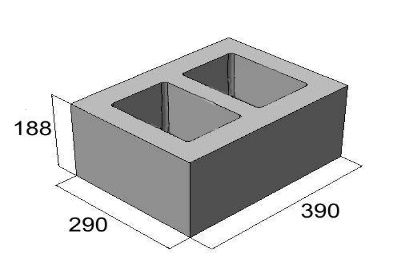 ВЕНТИЛЯЦИОННЫЙ КАНАЛ 2-Х ПУСТОТНЫЙнаружный разм. 188*290*390внутренний разм. 165*140БВ-30-2-39-М50- F100 Д110018 кг/шт210ВЕНТИЛЯЦИОННЫЙ КАНАЛ 2-Х ПУСТОТНЫЙнаружный разм. 188*290*390внутренний разм. 165*140БВ-30-2-39-М50- F100 Д1100на поддоне 40210ВЕНТИЛЯЦИОННЫЙ КАНАЛ 2-Х ПУСТОТНЫЙ188*190*390БВ-20-2-39-М50-F100-Д1100БВ-20-2150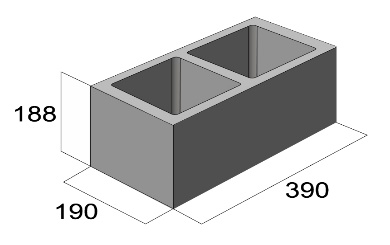 ВЕНТИЛЯЦИОННЫЙ КАНАЛ 2-Х ПУСТОТНЫЙ188*190*390БВ-20-2-39-М50-F100-Д1100150ВЕНТИЛЯЦИОННЫЙ КАНАЛ 2-Х ПУСТОТНЫЙ188*190*390БВ-20-2-39-М50-F100-Д1100на поддоне 60150ВЕНТИЛЯЦИОННЫЙ КАНАЛ 1- ПУСТОТНЫЙ188*190*192БВ-20-1-39-М50-F100-Д1100БВ-20-1150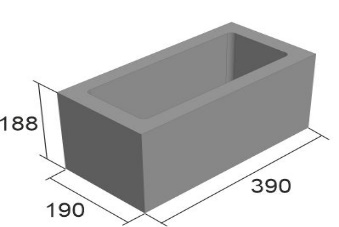 ВЕНТИЛЯЦИОННЫЙ КАНАЛ 1- ПУСТОТНЫЙ188*190*192БВ-20-1-39-М50-F100-Д1100150ВЕНТИЛЯЦИОННЫЙ КАНАЛ 1- ПУСТОТНЫЙ188*190*192БВ-20-1-39-М50-F100-Д1100на поддоне 60150